Reference Code: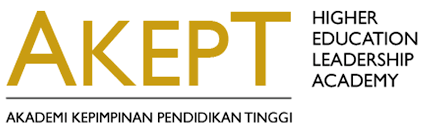 TITLE OF PROPOSED RESEARCHTITLE OF PROPOSED RESEARCHTITLE OF PROPOSED RESEARCHTITLE OF PROPOSED RESEARCHPROJECT RESEARCH DETAILSPROJECT RESEARCH DETAILSPROJECT RESEARCH DETAILSPROJECT RESEARCH DETAILSName of Project LeaderCo-researchersIC/Passport No.Position Faculty/ Centre/ Unit/ UniversityOffice Phone No.Handphone No.E-mail AddressDate of First Appointment with UniversityType of Service (Permanent/ Contract)Project Leader’s Research Area and ExpertiseTotal Budget (RM)Collaborating University/ Industry (if any) Location of ResearchDuration of Research FromFromDuration of Research ToToDuration of Research Duration (Months)Duration (Months)RESEARCH DOMAIN & PRIORITY AREARESEARCH DOMAIN & PRIORITY AREARESEARCH DOMAIN & PRIORITY AREARESEARCH DOMAIN & PRIORITY AREAEXECUTIVE SUMMARY EXECUTIVE SUMMARY EXECUTIVE SUMMARY EXECUTIVE SUMMARY RESEARCH BACKGROUND & OBJECTIVES (Literature Review, Problem Statement(s), Programme Objective(s)) RESEARCH BACKGROUND & OBJECTIVES (Literature Review, Problem Statement(s), Programme Objective(s)) RESEARCH BACKGROUND & OBJECTIVES (Literature Review, Problem Statement(s), Programme Objective(s)) RESEARCH BACKGROUND & OBJECTIVES (Literature Review, Problem Statement(s), Programme Objective(s)) DESCRIPTION OF RESEARCH PROJECTS (including Methodology, Milestone, Research Activities and Data Sharing Plan)DESCRIPTION OF RESEARCH PROJECTS (including Methodology, Milestone, Research Activities and Data Sharing Plan)DESCRIPTION OF RESEARCH PROJECTS (including Methodology, Milestone, Research Activities and Data Sharing Plan)DESCRIPTION OF RESEARCH PROJECTS (including Methodology, Milestone, Research Activities and Data Sharing Plan)OVERALL RESEARCH PROJECT/ PROJECT FRAMEWORK (include a diagram that reflects the connectivity between projects and relevant stakeholders)OVERALL RESEARCH PROJECT/ PROJECT FRAMEWORK (include a diagram that reflects the connectivity between projects and relevant stakeholders)OVERALL RESEARCH PROJECT/ PROJECT FRAMEWORK (include a diagram that reflects the connectivity between projects and relevant stakeholders)OVERALL RESEARCH PROJECT/ PROJECT FRAMEWORK (include a diagram that reflects the connectivity between projects and relevant stakeholders)IMPACT STATEMENT (delineate/ describe expected research deliverables that impacting on academics, society, industry, economy and nation) IMPACT STATEMENT (delineate/ describe expected research deliverables that impacting on academics, society, industry, economy and nation) IMPACT STATEMENT (delineate/ describe expected research deliverables that impacting on academics, society, industry, economy and nation) IMPACT STATEMENT (delineate/ describe expected research deliverables that impacting on academics, society, industry, economy and nation) EXPECTED RESULT(S)/ OUTPUT(S)EXPECTED RESULT(S)/ OUTPUT(S)EXPECTED RESULT(S)/ OUTPUT(S)EXPECTED RESULT(S)/ OUTPUT(S)BUDGETBUDGETBUDGETBUDGETPlease indicate your estimated budget for this research and details of expenditure according to the guidelines.Please indicate your estimated budget for this research and details of expenditure according to the guidelines.Please indicate your estimated budget for this research and details of expenditure according to the guidelines.Please indicate your estimated budget for this research and details of expenditure according to the guidelines.ACCESS TO EQUIPMENT AND MATERIALACCESS TO EQUIPMENT AND MATERIALACCESS TO EQUIPMENT AND MATERIALACCESS TO EQUIPMENT AND MATERIALDECLARATION BY APPLICANTDECLARATION BY APPLICANTDECLARATION BY APPLICANTDECLARATION BY APPLICANTI declare that:All details provided in this application are accurate. This proposal is not currently considered for any other research grant(s). The exact proposed work has not been funded through other research grant(s).Necessary approvals from relevant bodies (i.e.: Ethical Committee) are granted before related research activities commence.Name:	Signature:Date: I declare that:All details provided in this application are accurate. This proposal is not currently considered for any other research grant(s). The exact proposed work has not been funded through other research grant(s).Necessary approvals from relevant bodies (i.e.: Ethical Committee) are granted before related research activities commence.Name:	Signature:Date: I declare that:All details provided in this application are accurate. This proposal is not currently considered for any other research grant(s). The exact proposed work has not been funded through other research grant(s).Necessary approvals from relevant bodies (i.e.: Ethical Committee) are granted before related research activities commence.Name:	Signature:Date: I declare that:All details provided in this application are accurate. This proposal is not currently considered for any other research grant(s). The exact proposed work has not been funded through other research grant(s).Necessary approvals from relevant bodies (i.e.: Ethical Committee) are granted before related research activities commence.Name:	Signature:Date: COMMENTS BY VICE CHANCELLOR/ DEPUTY VICE CHANCELLOR (RESEARCH AND INNOVATION)/ DIRECTOR OF RESEARCH MANAGEMENT CENTRE (RMC)COMMENTS BY VICE CHANCELLOR/ DEPUTY VICE CHANCELLOR (RESEARCH AND INNOVATION)/ DIRECTOR OF RESEARCH MANAGEMENT CENTRE (RMC)COMMENTS BY VICE CHANCELLOR/ DEPUTY VICE CHANCELLOR (RESEARCH AND INNOVATION)/ DIRECTOR OF RESEARCH MANAGEMENT CENTRE (RMC)COMMENTS BY VICE CHANCELLOR/ DEPUTY VICE CHANCELLOR (RESEARCH AND INNOVATION)/ DIRECTOR OF RESEARCH MANAGEMENT CENTRE (RMC)Please tick ()Recommendation:Highly RecommendedRecommendedNot RecommendedComments:--------------------------------------------------------------------------------------------------------------------------------------------------------------------------------------------------------------------------------------------------------------------------------------------------------------------------------------------------------------------------------------------------------------------------------------------------------------------------------------------------------------------------------------------------------------------------------------------------------------------------------------------------------------------------------------------------------------------------------------------------------------------------------------------------------------------------------------------------------------------------------------------------------------------------------------------------------------------------------------------------------------------------------------------------------------------------------------------------------------------------------------------------------Name:                                                                                           Signature:Date:Please tick ()Recommendation:Highly RecommendedRecommendedNot RecommendedComments:--------------------------------------------------------------------------------------------------------------------------------------------------------------------------------------------------------------------------------------------------------------------------------------------------------------------------------------------------------------------------------------------------------------------------------------------------------------------------------------------------------------------------------------------------------------------------------------------------------------------------------------------------------------------------------------------------------------------------------------------------------------------------------------------------------------------------------------------------------------------------------------------------------------------------------------------------------------------------------------------------------------------------------------------------------------------------------------------------------------------------------------------------------Name:                                                                                           Signature:Date:Please tick ()Recommendation:Highly RecommendedRecommendedNot RecommendedComments:--------------------------------------------------------------------------------------------------------------------------------------------------------------------------------------------------------------------------------------------------------------------------------------------------------------------------------------------------------------------------------------------------------------------------------------------------------------------------------------------------------------------------------------------------------------------------------------------------------------------------------------------------------------------------------------------------------------------------------------------------------------------------------------------------------------------------------------------------------------------------------------------------------------------------------------------------------------------------------------------------------------------------------------------------------------------------------------------------------------------------------------------------------Name:                                                                                           Signature:Date:Please tick ()Recommendation:Highly RecommendedRecommendedNot RecommendedComments:--------------------------------------------------------------------------------------------------------------------------------------------------------------------------------------------------------------------------------------------------------------------------------------------------------------------------------------------------------------------------------------------------------------------------------------------------------------------------------------------------------------------------------------------------------------------------------------------------------------------------------------------------------------------------------------------------------------------------------------------------------------------------------------------------------------------------------------------------------------------------------------------------------------------------------------------------------------------------------------------------------------------------------------------------------------------------------------------------------------------------------------------------------Name:                                                                                           Signature:Date: